Engagementsverklaring Proefproject Instroom B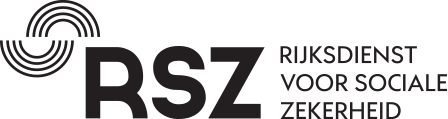 Identificatie van de werkgeverBenaming van de werkgever: ________________________________________________________________Ondernemingsnummer:  _______________________	Kengetal RSZ: _____________________________Contactgegevens voor de kandidatenContactpersoon: ___________________________________________________________________________ Functie: _____________________________________________________________________________________Tel.: __________________________	E-mailadres: _____________________________________________Contactpersoon voor de RSZ Contactpersoon:   ____________________________________________________________________ Functie:  ____________________________________________________________________________Tel.: _________________________	E-mailadres: ________________________________________Aantal potentiële arbeidsplaatsen per activiteit   Deze gegevens hebben als doel een inschatting te maken van het aantal kandidaat-werknemers dat u mogelijk zou willen in dienst nemen en de activiteit waarin ze zouden tewerkgesteld worden. EngagementDe werkgever die de engagementsverklaring voor het proefproject Instroom B ondertekent, verbindt zich tot volgende punten:De werkgever gaat ermee akkoord één of meerdere kandidaat-werknemer(s) te ontvangen die geselecteerd zijn in het kader van dit project. De werkgever voert een sollicitatiegesprek met de kandidaat werknemer(s) met het oog op een aanwerving in het kader van dit opleidingsproject, waarin zijn motivatie, autonomie en interesse worden beoordeeld. Bij onderling akkoord werft hij de geselecteerde kandidaat aan met een arbeidsovereenkomst voor onbepaalde duur waarvan de ingangsdatum samenvalt met de eerste schooldag van de opleiding waarvoor de kandidaat werd geselecteerd, volgens het loonbarema vastgesteld binnen het project.  De werkgever engageert zich ertoe om de werknemer tewerk te stellen op de werkvloer tijdens de zomervakantie buiten de dagen dat hij zijn wettelijk verlof opneemt.De werkgever verbindt zich ertoe om de schoolattesten die de werknemer hem zal bezorgen, door te sturen aan het Fonds Sociale Maribel van de Overheidssector.De werkgever verklaart zich akkoord dat zijn gegevens worden overgemaakt aan de kandidaten die geselecteerd werden in dit project en de begeleiders van het project.Voor akkoord, Naam, voornaam en hoedanigheid	Datum en handtekeningVolledig ingevuld en ondertekend per mail terug te sturen naar maribel@rsz.fgov.beOpleiding tot zorgkundigeOpleiding tot verpleegkundigeAantal werknemersAantal werknemersZiekenhuizenPsychiatrische verzorgingstehuizen Ouderenzorg: rustoorden voor bejaarden, rust- en verzorgingstehuizen, dagverzorgingscentra RevalidatiecentraDienst voor thuisverplegingInitiatieven voor beschut wonenWijkgezondheidscentra